Esperando mi primera hija en 1978, Madrid.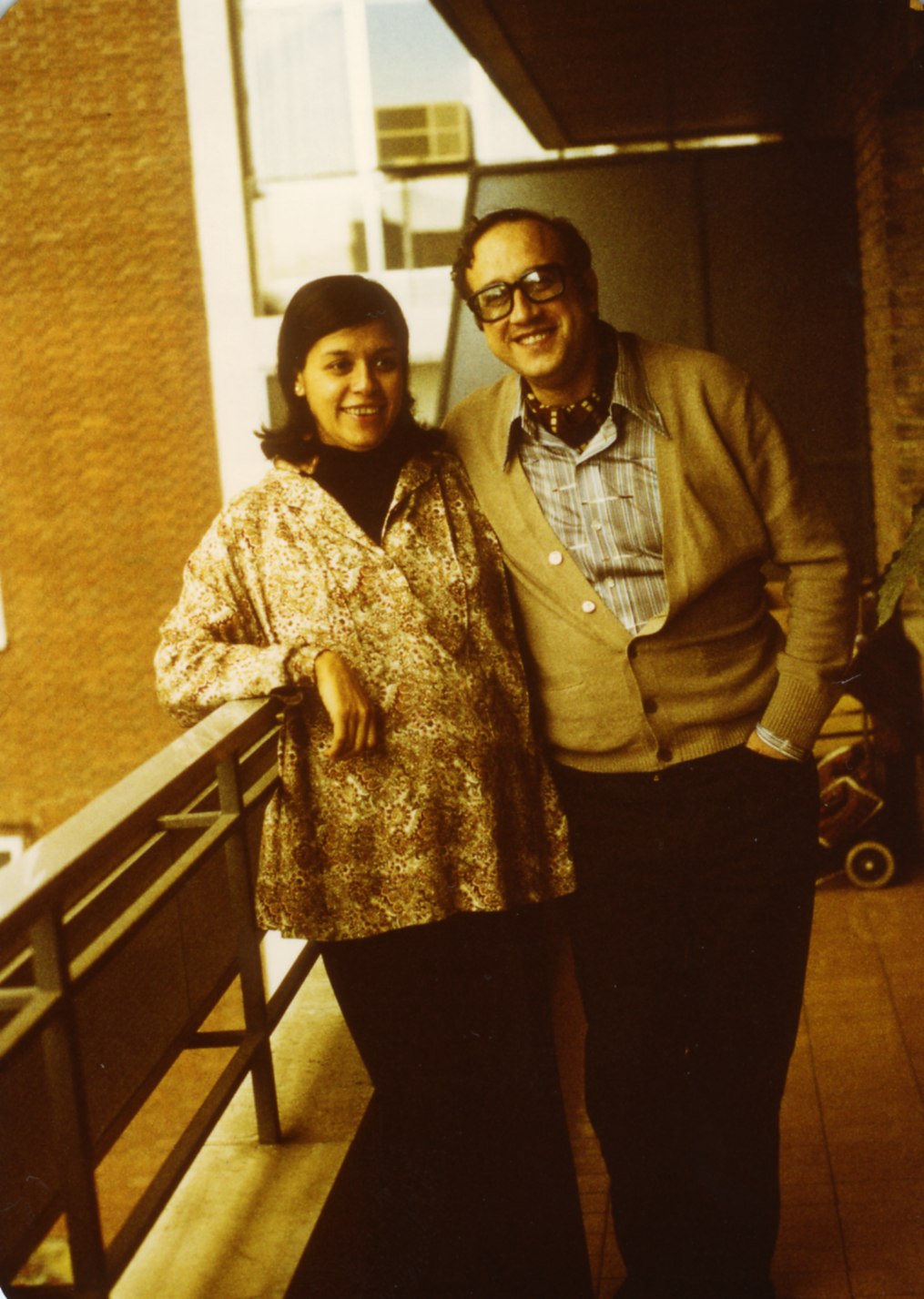 Vestido de carnaval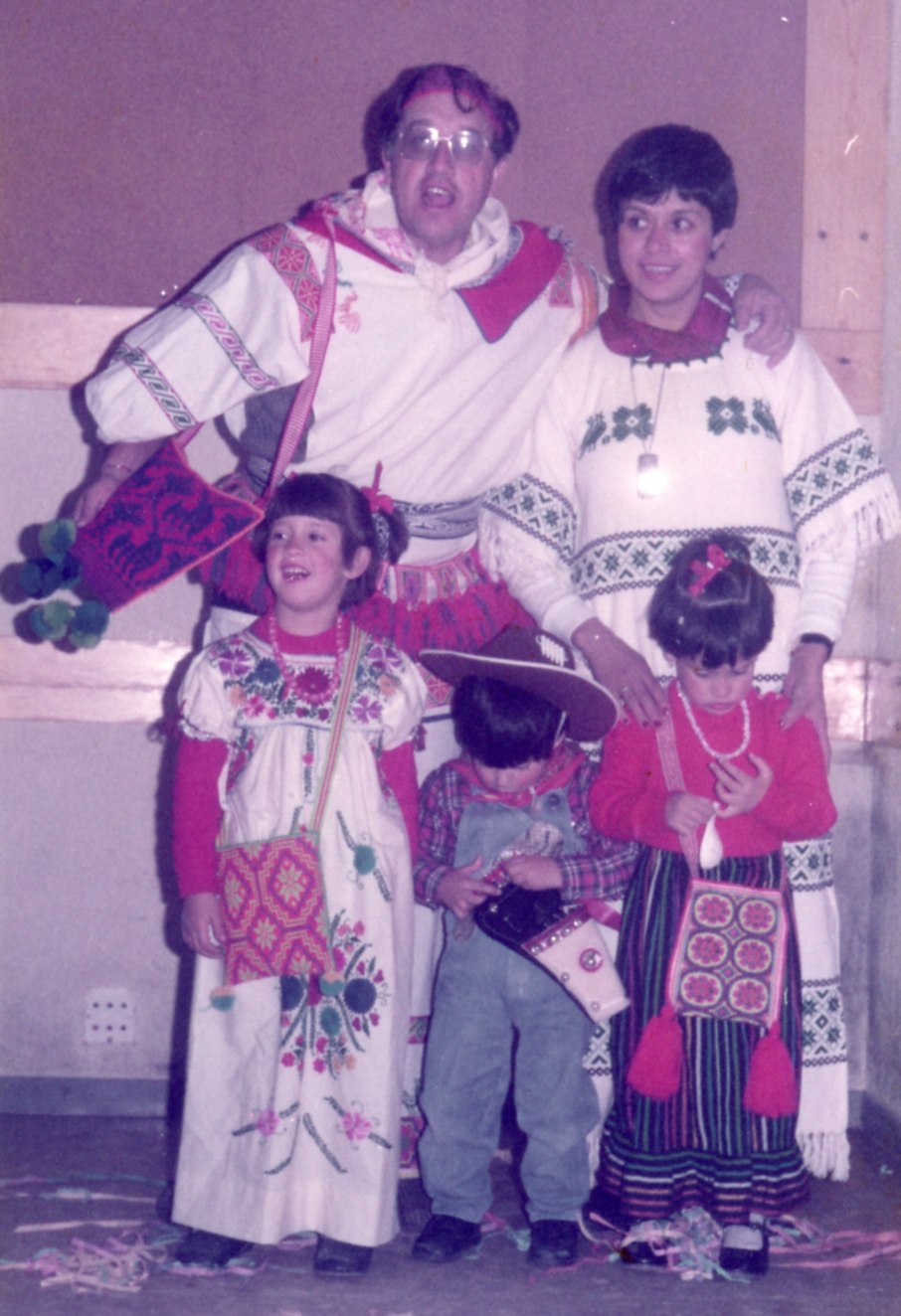 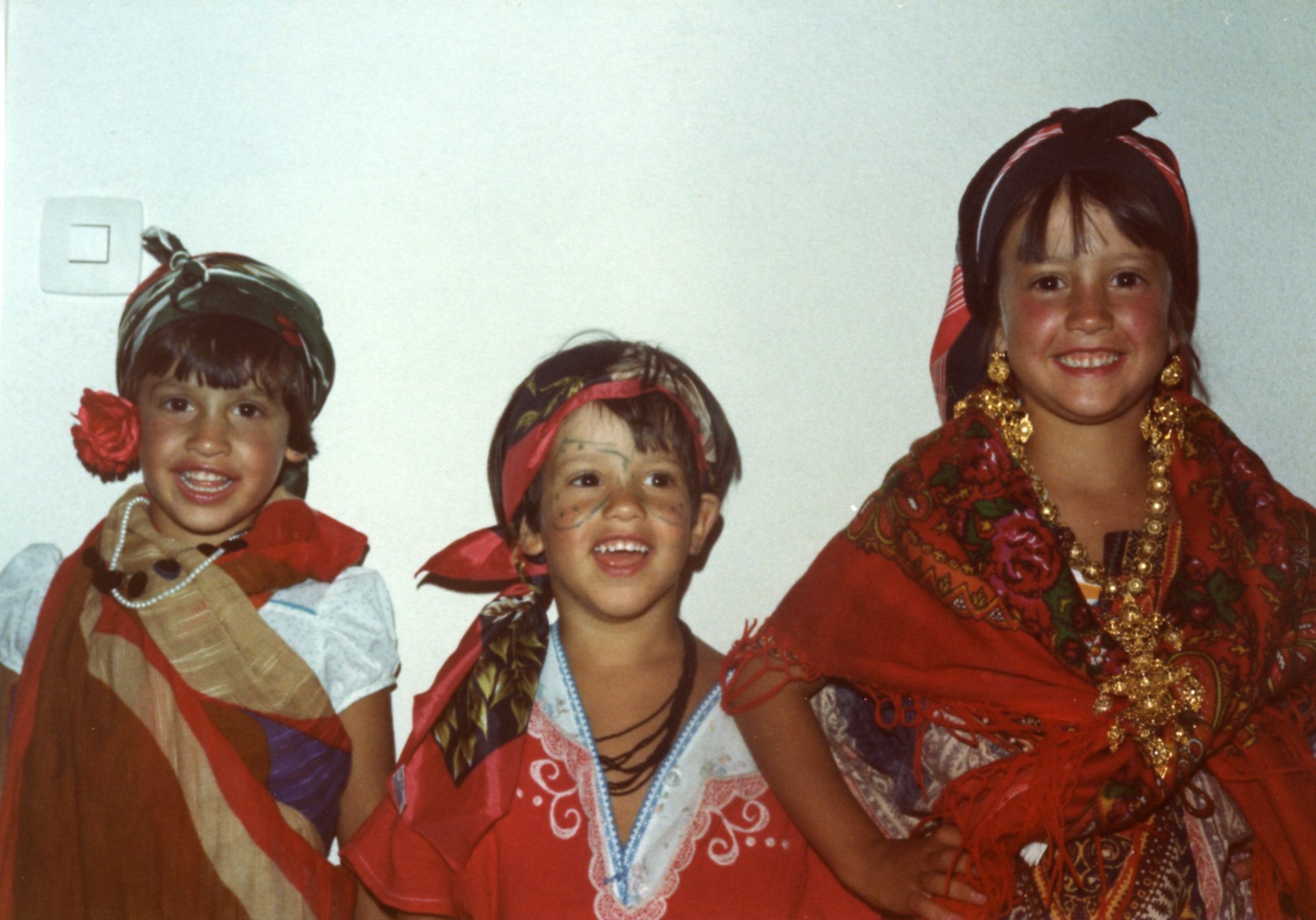 Mis hijos vestidos de flamenco.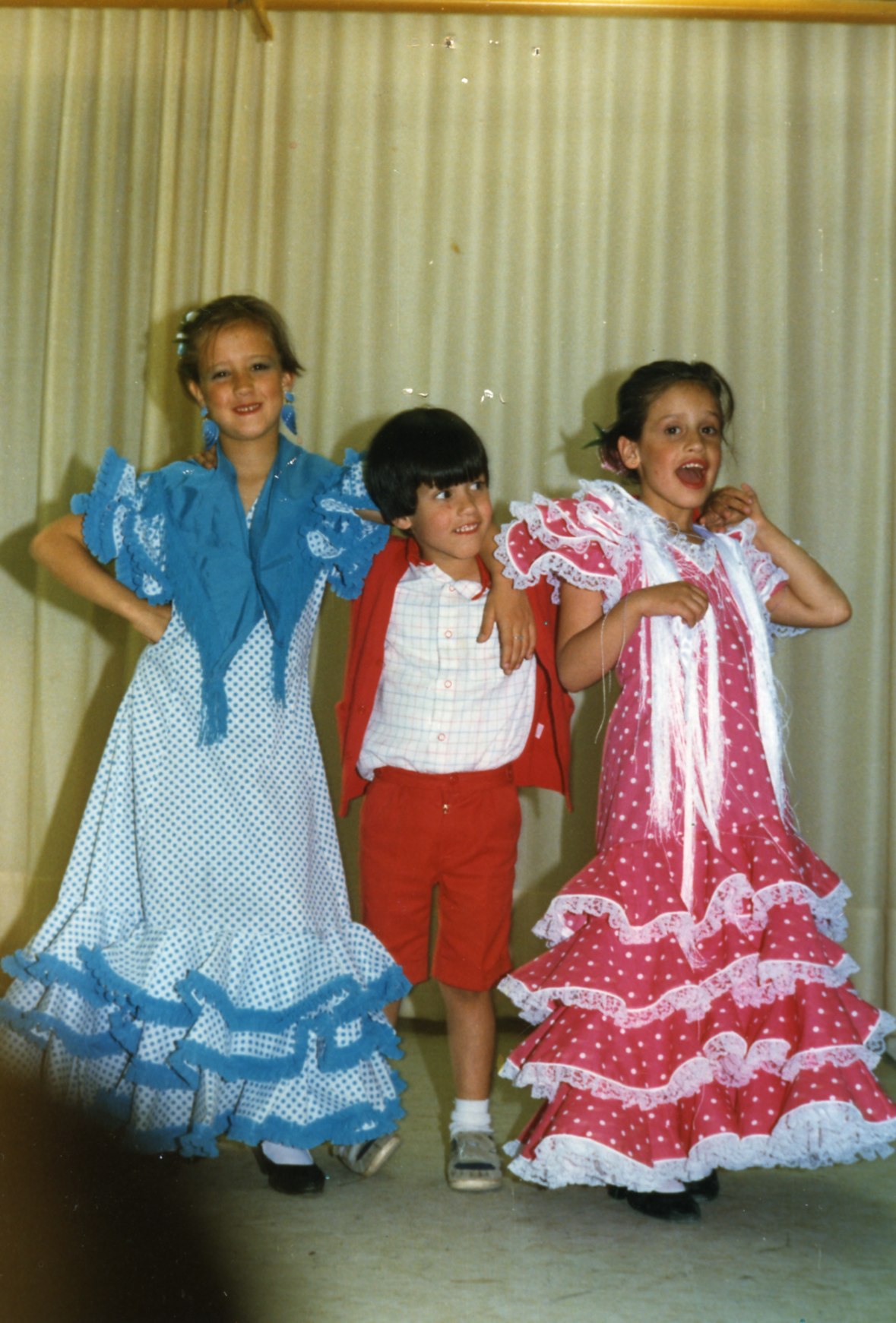 Mis dos hijas vestidas de Primera Comunión en las Fiestas del Corpus Christi de Tornavacas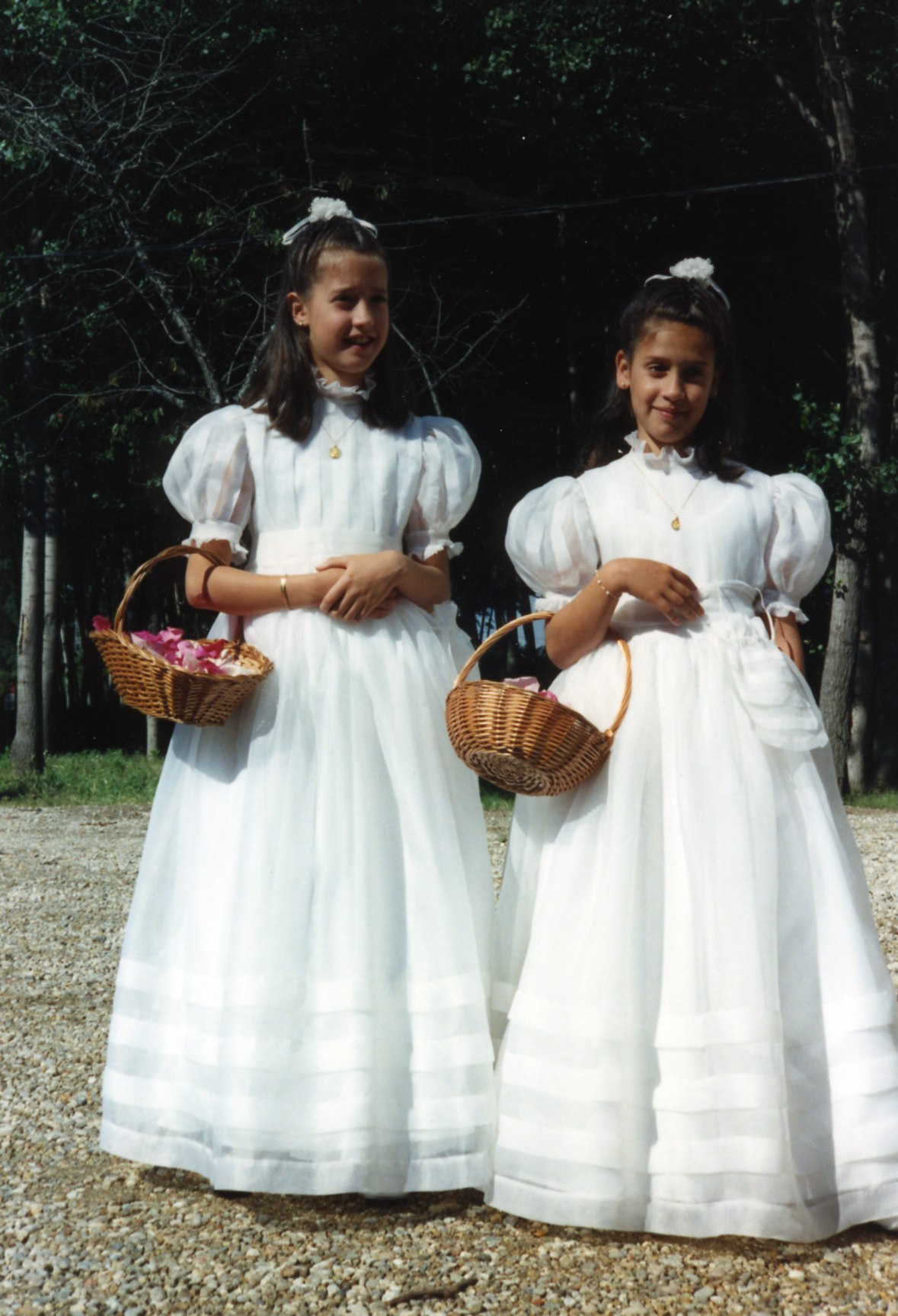 Mi hija mayor y yo.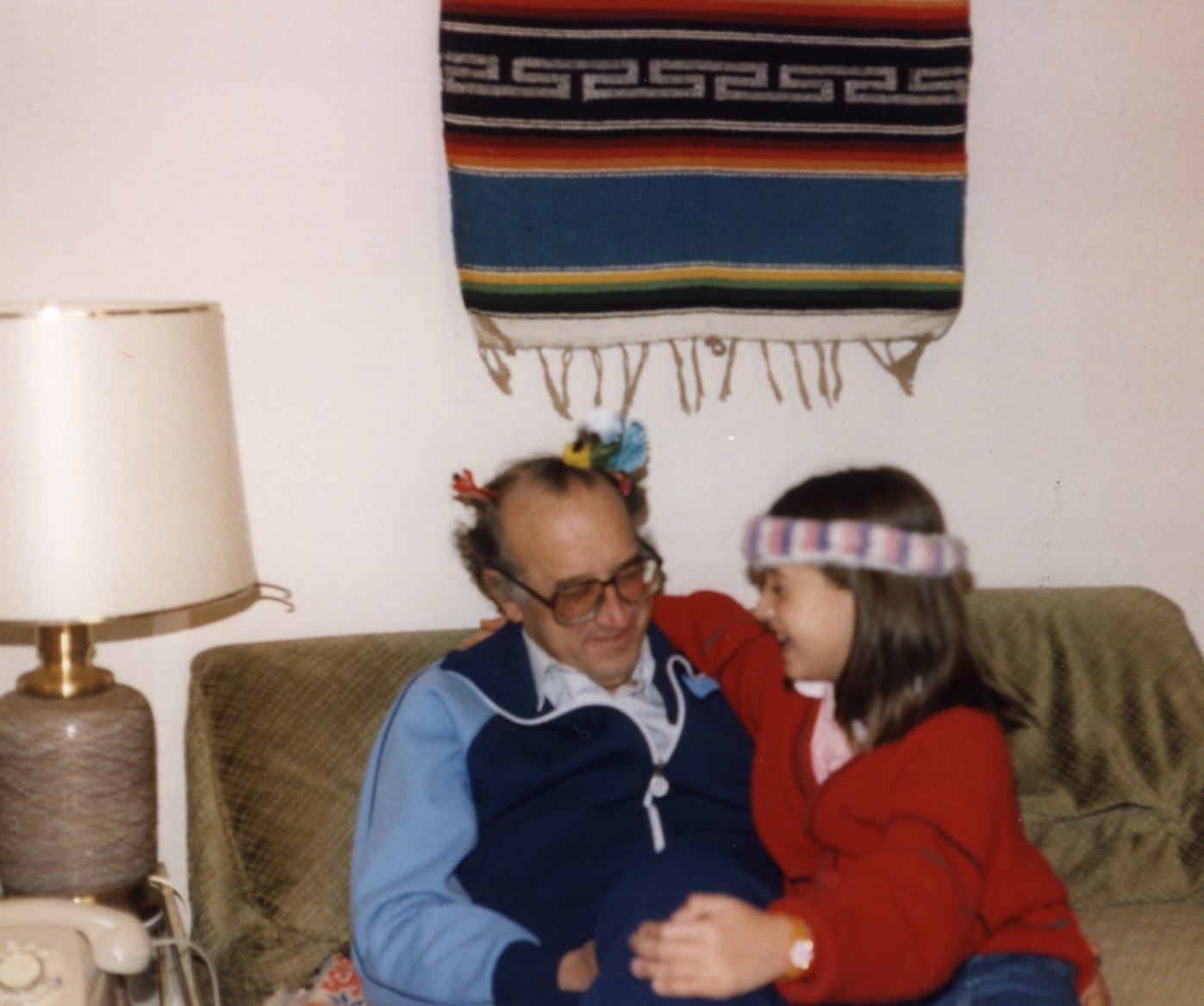 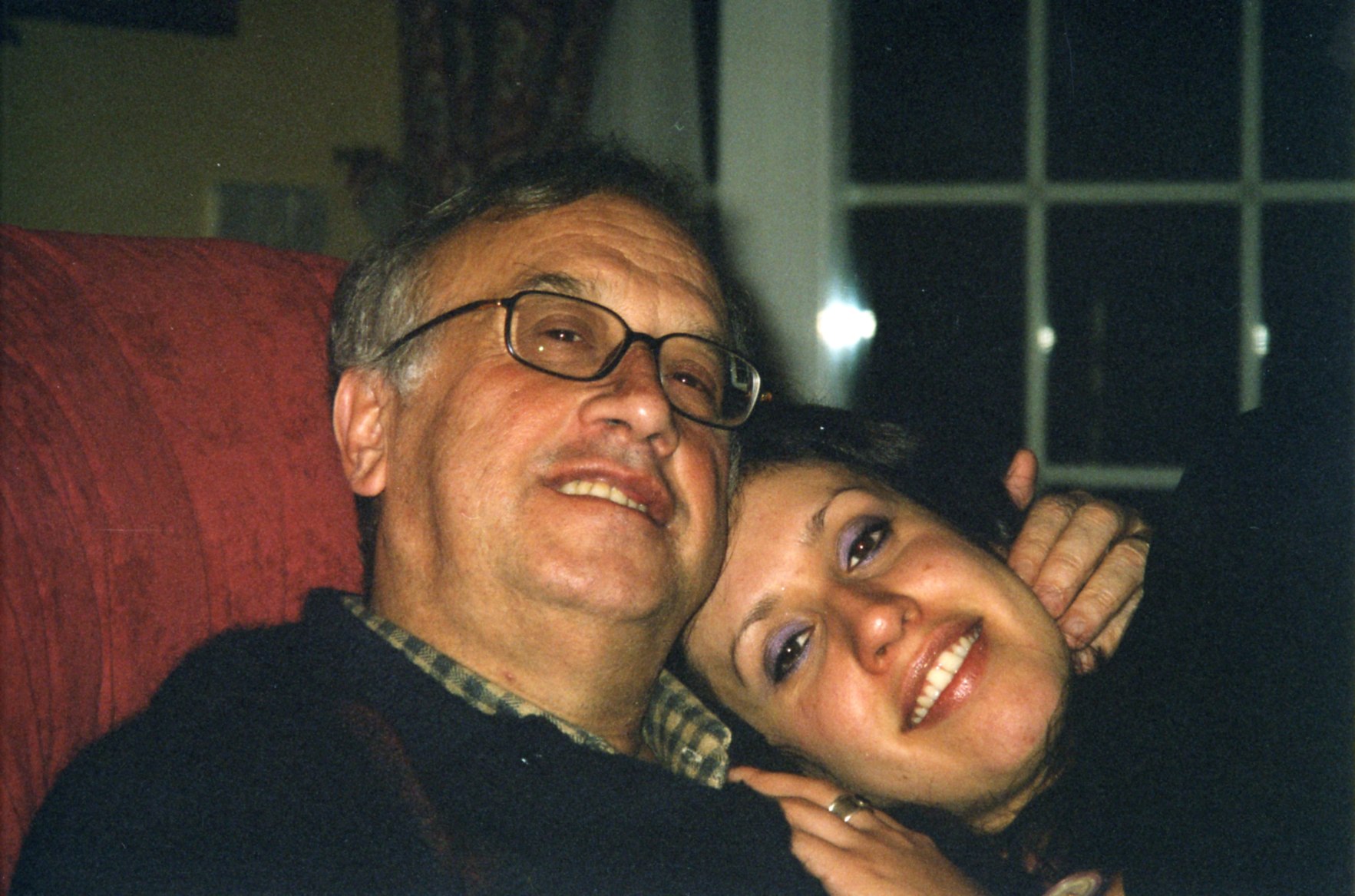 Mi hijo de pequeño y yo.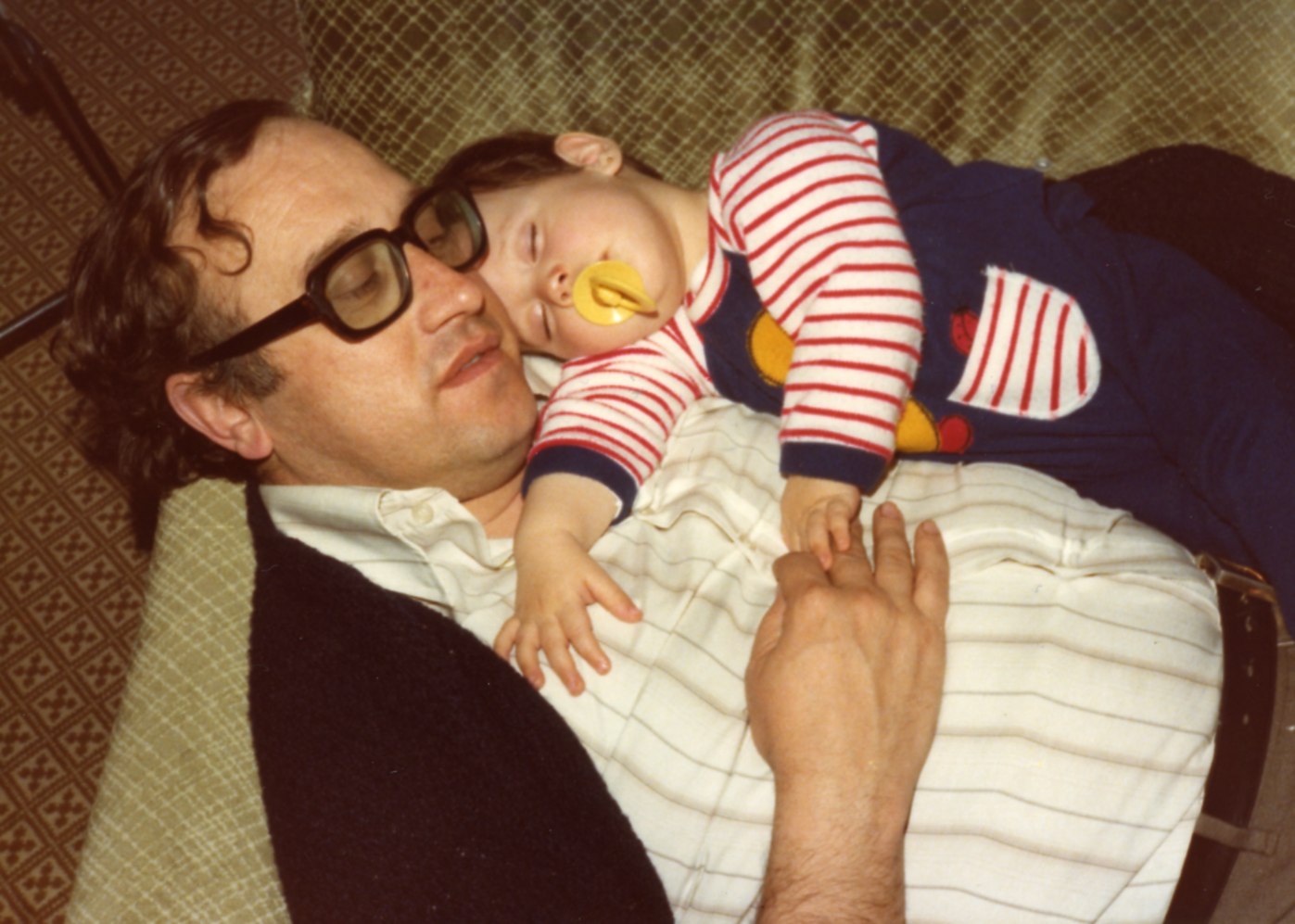 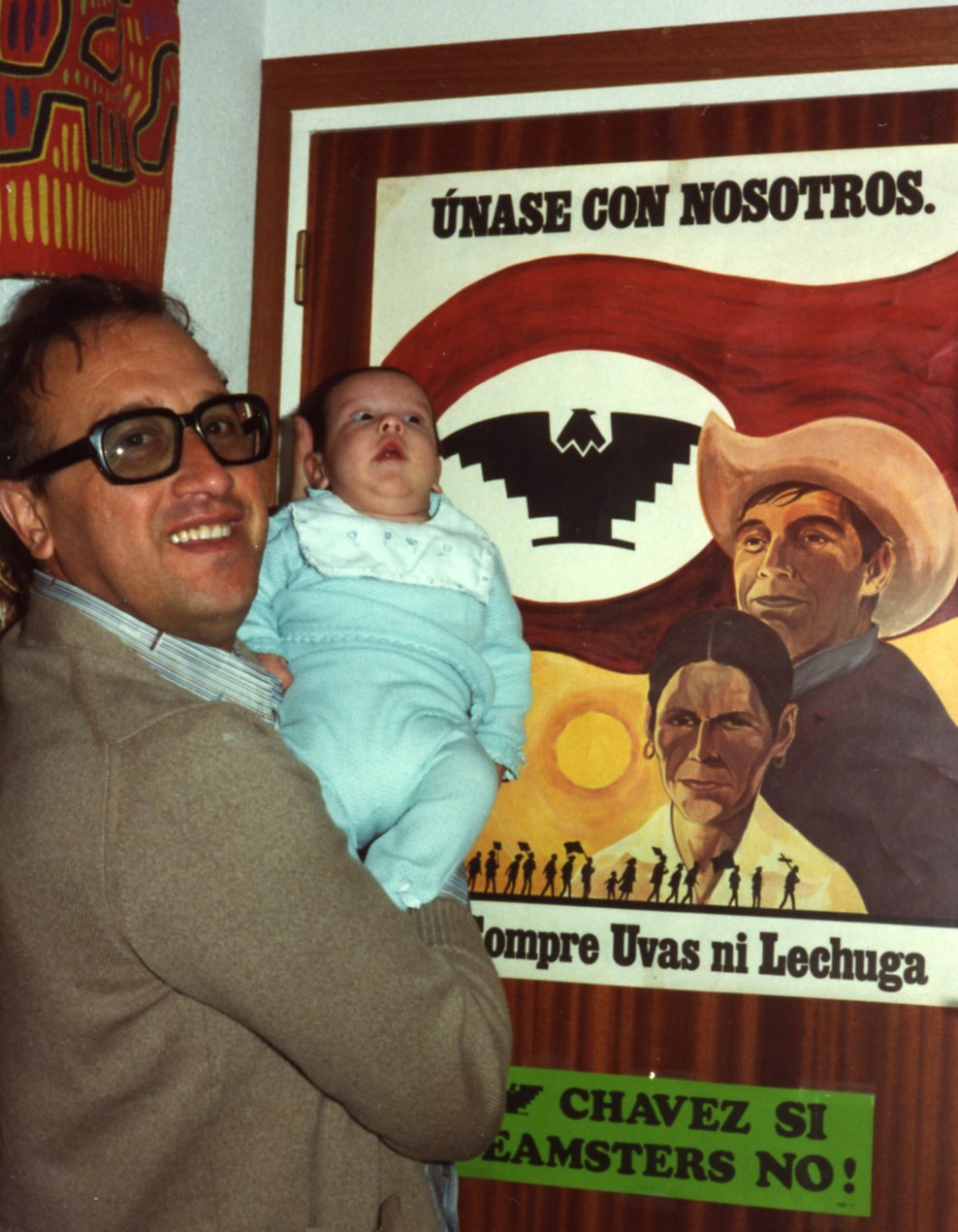 Mi hijo pequeño.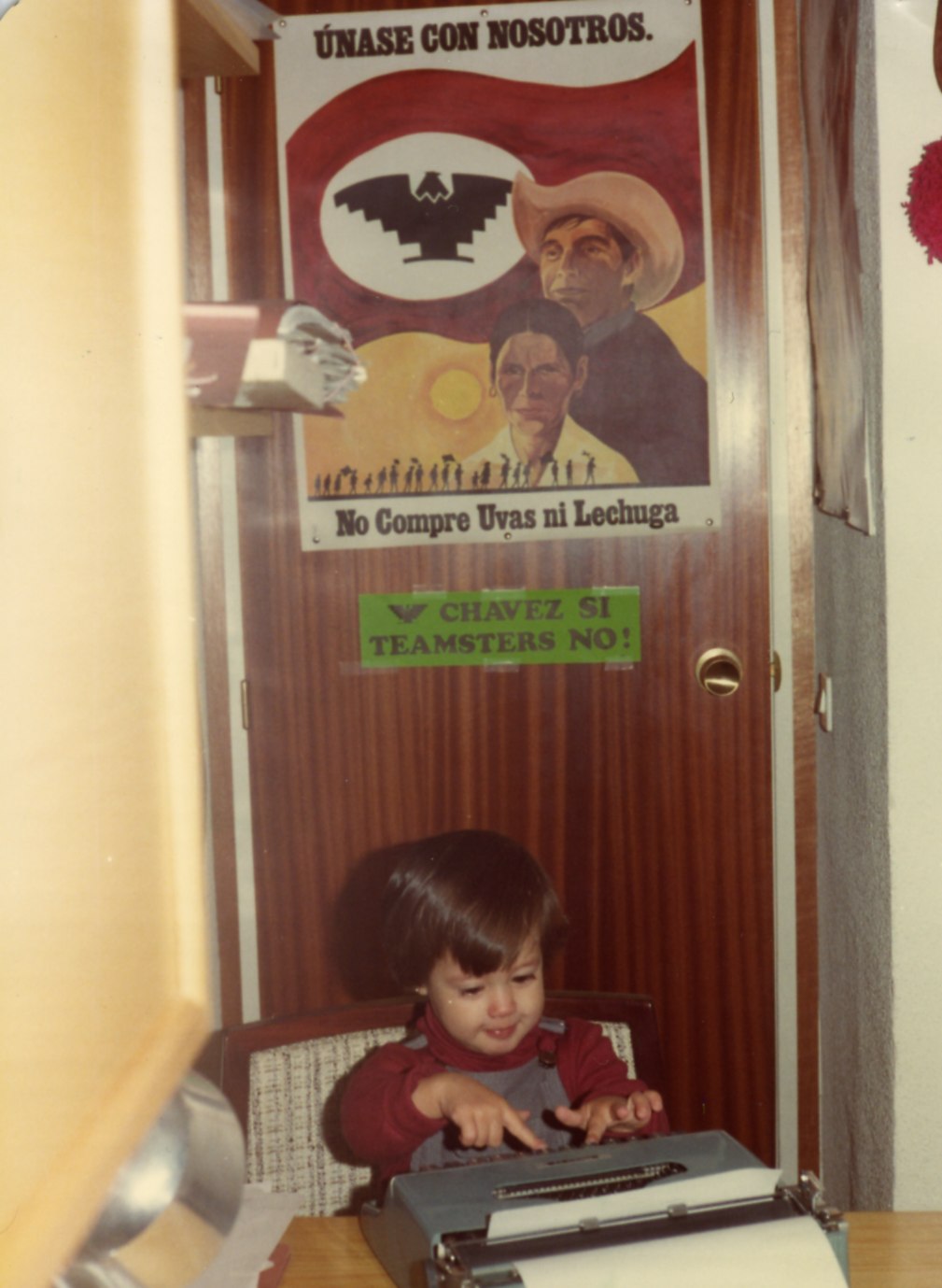 Mis dos hijas y yo.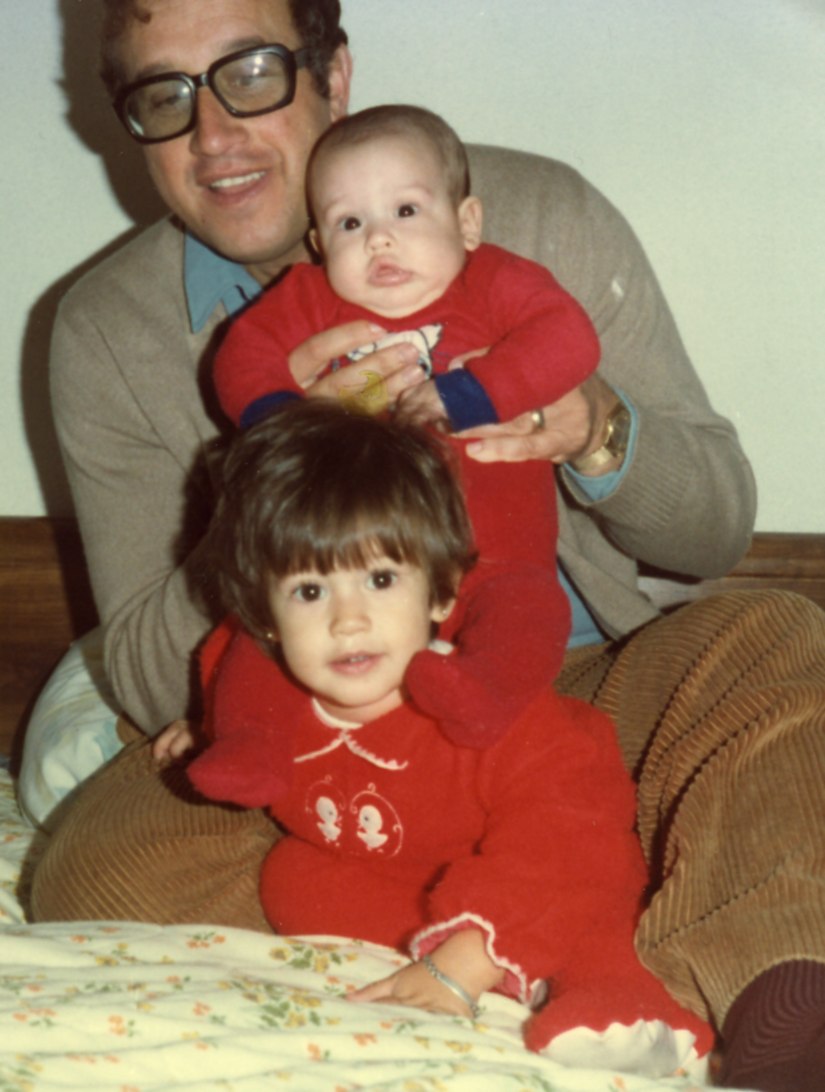 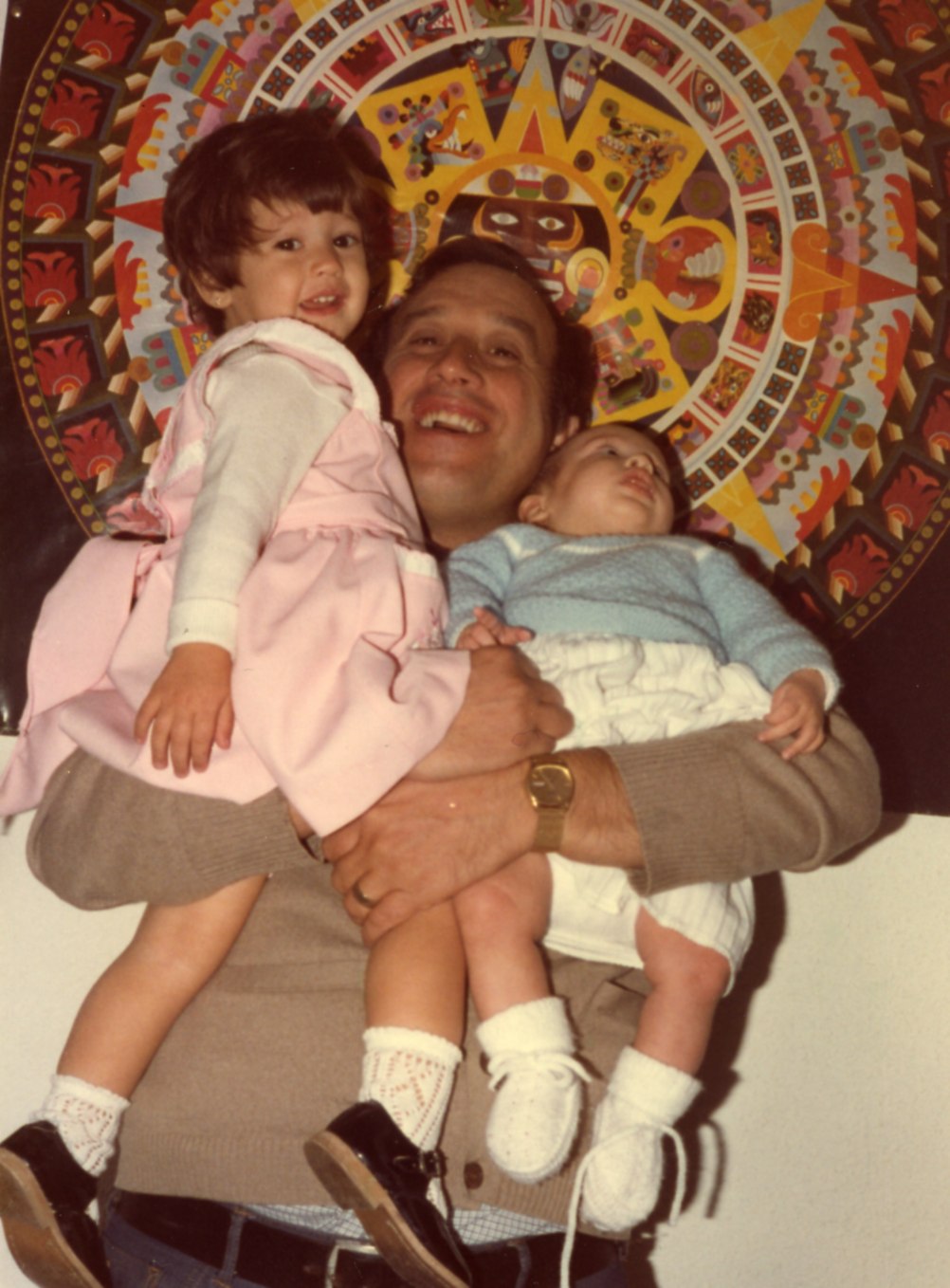 Mis dos hijas cuando eran pequeñas.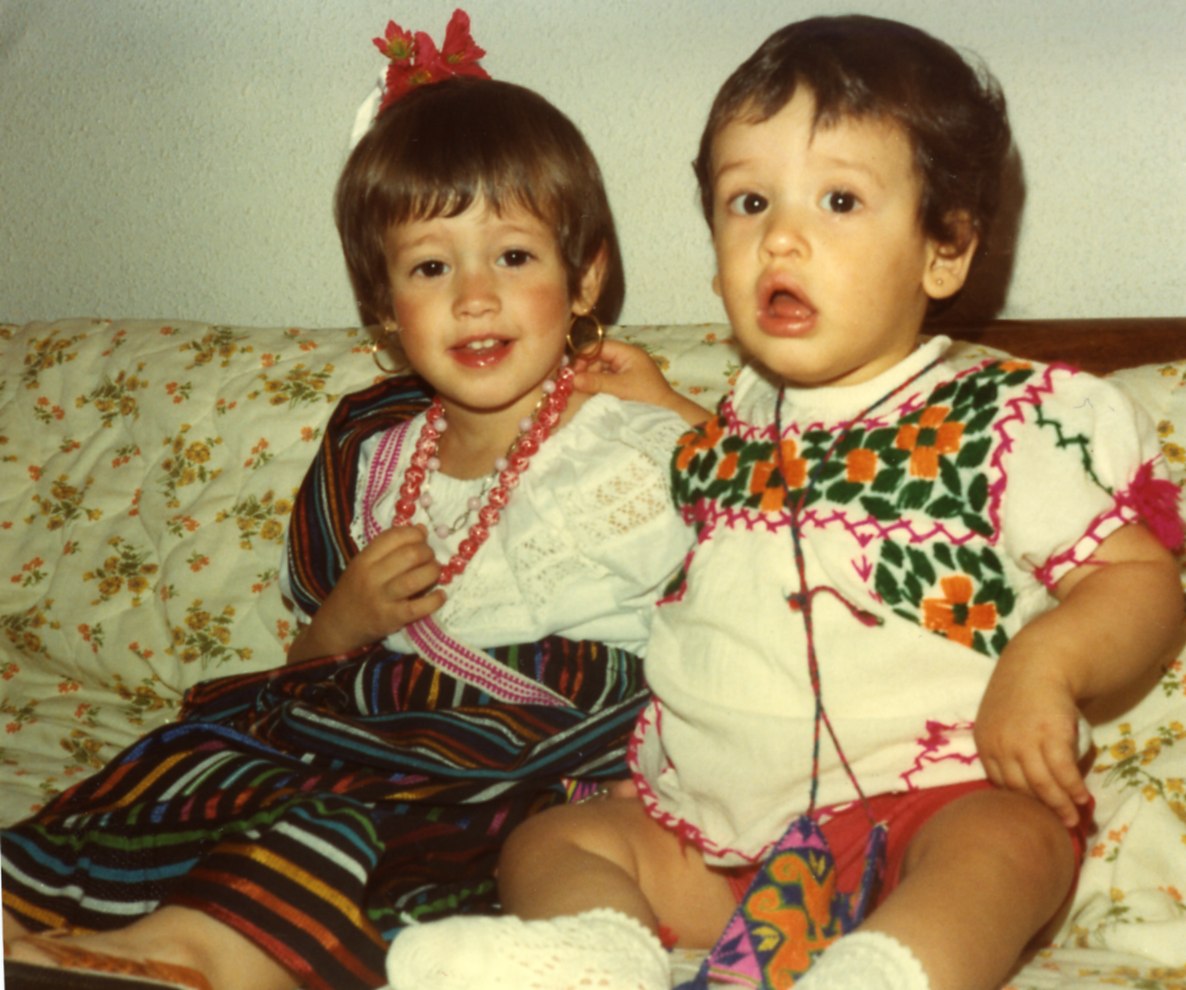 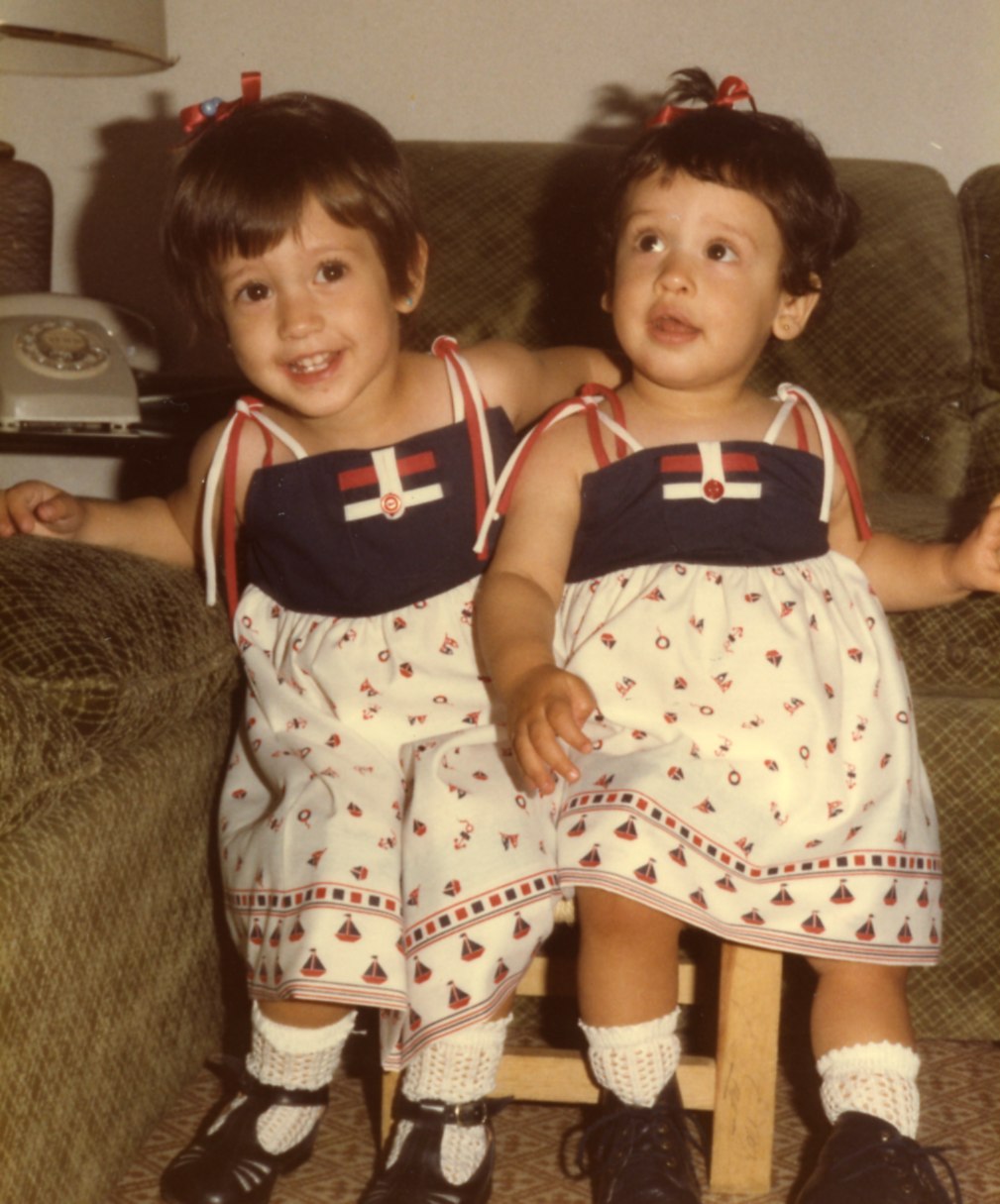 Bautizo de mi hijo pequeño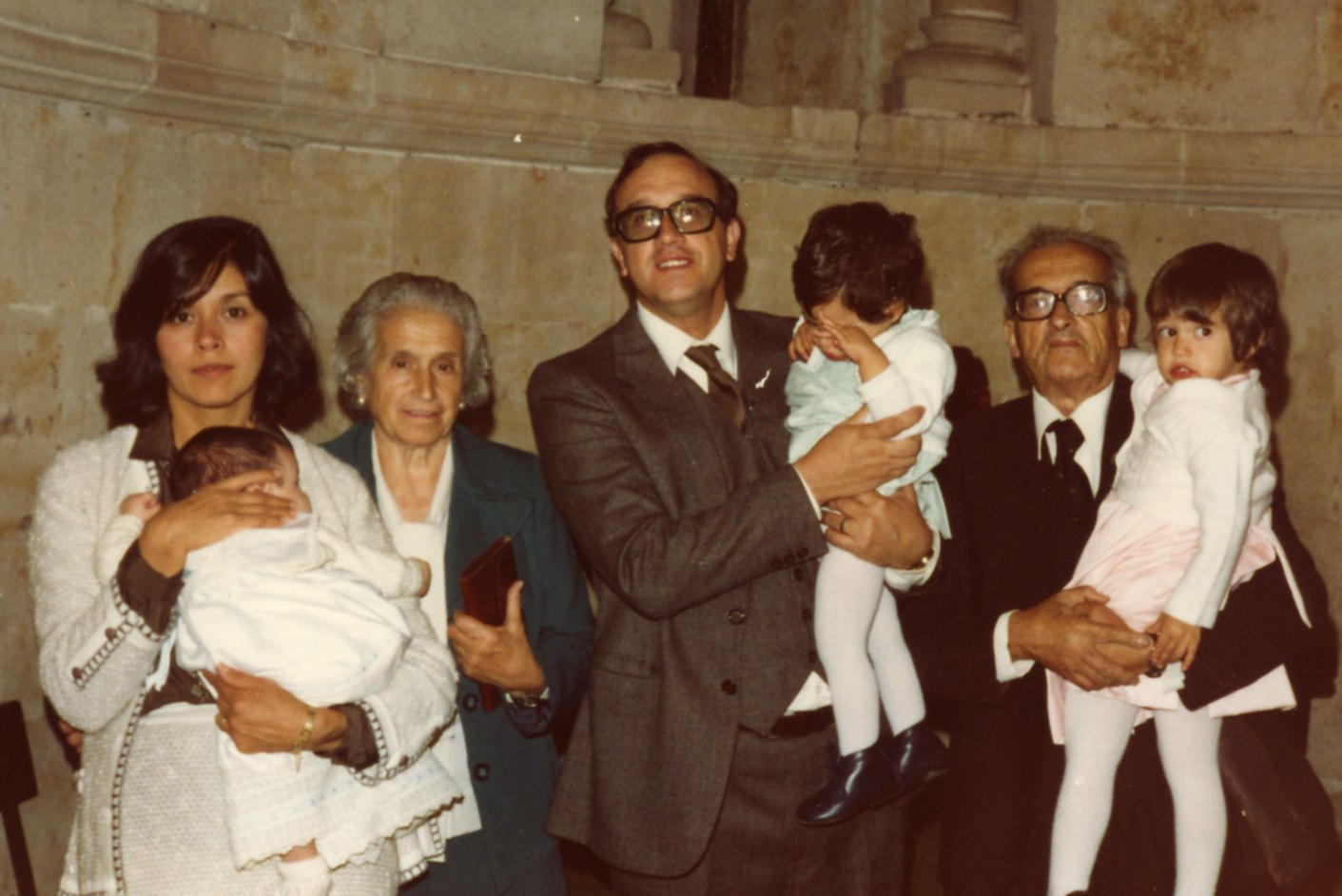 Foto familiar.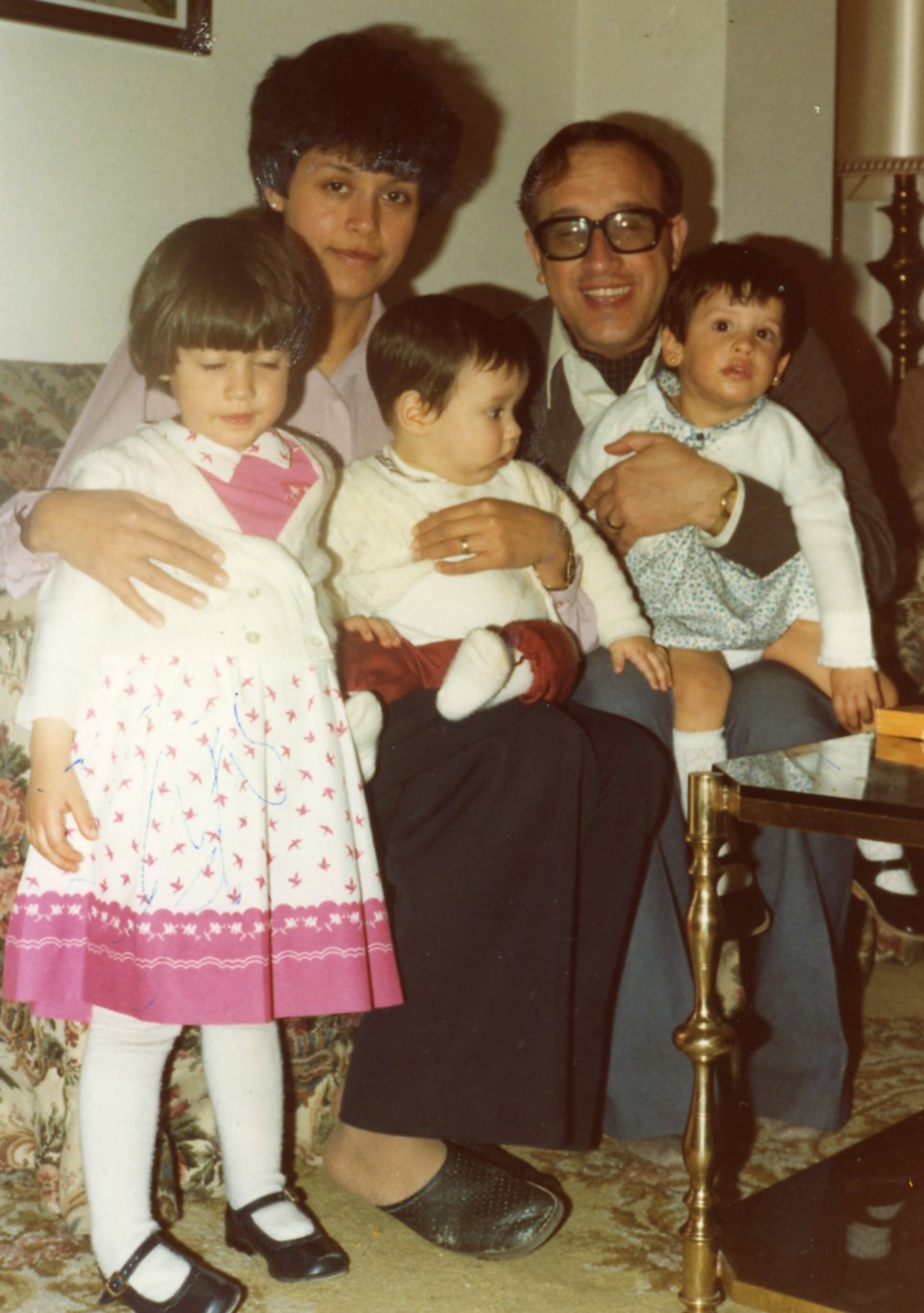 Mis tres hijos juntos.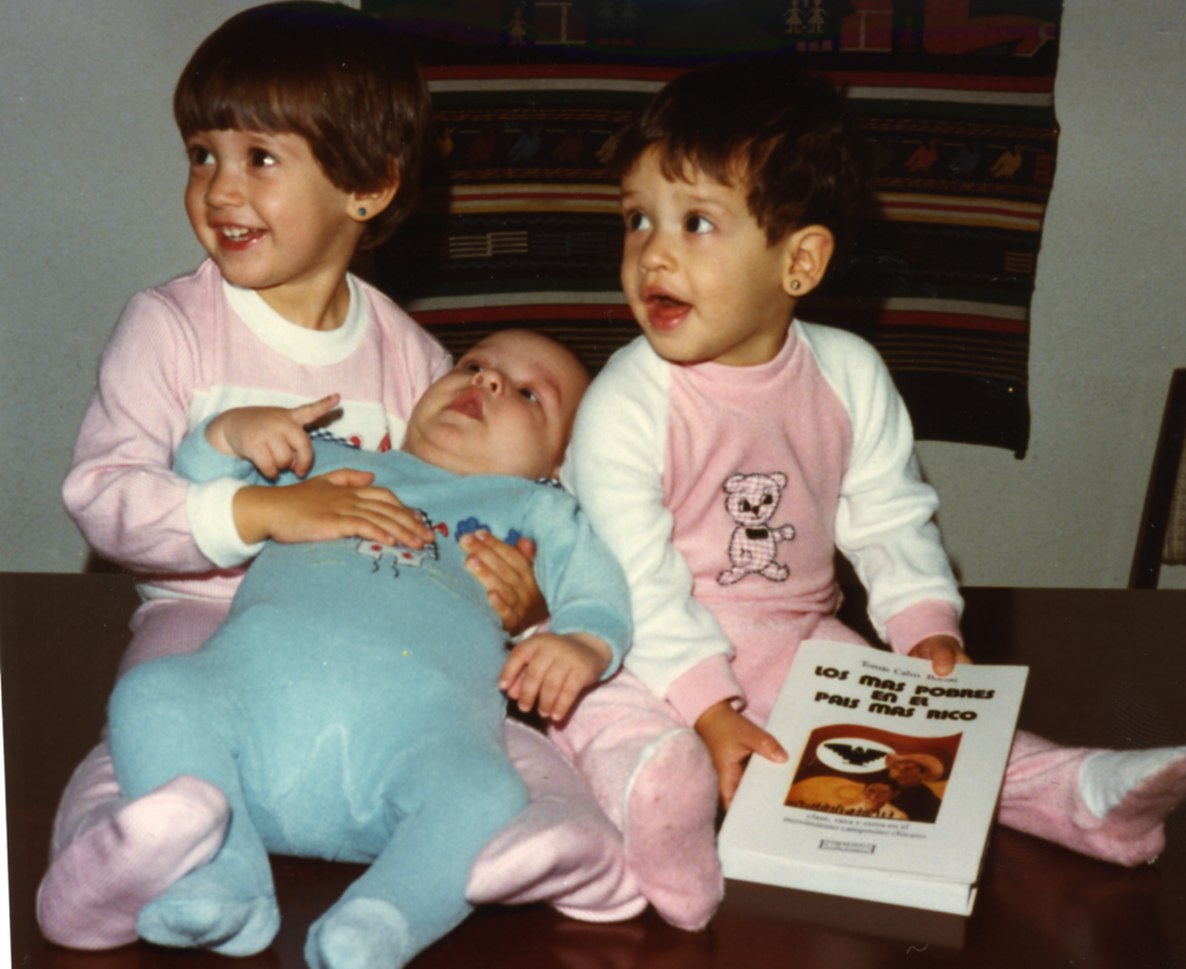 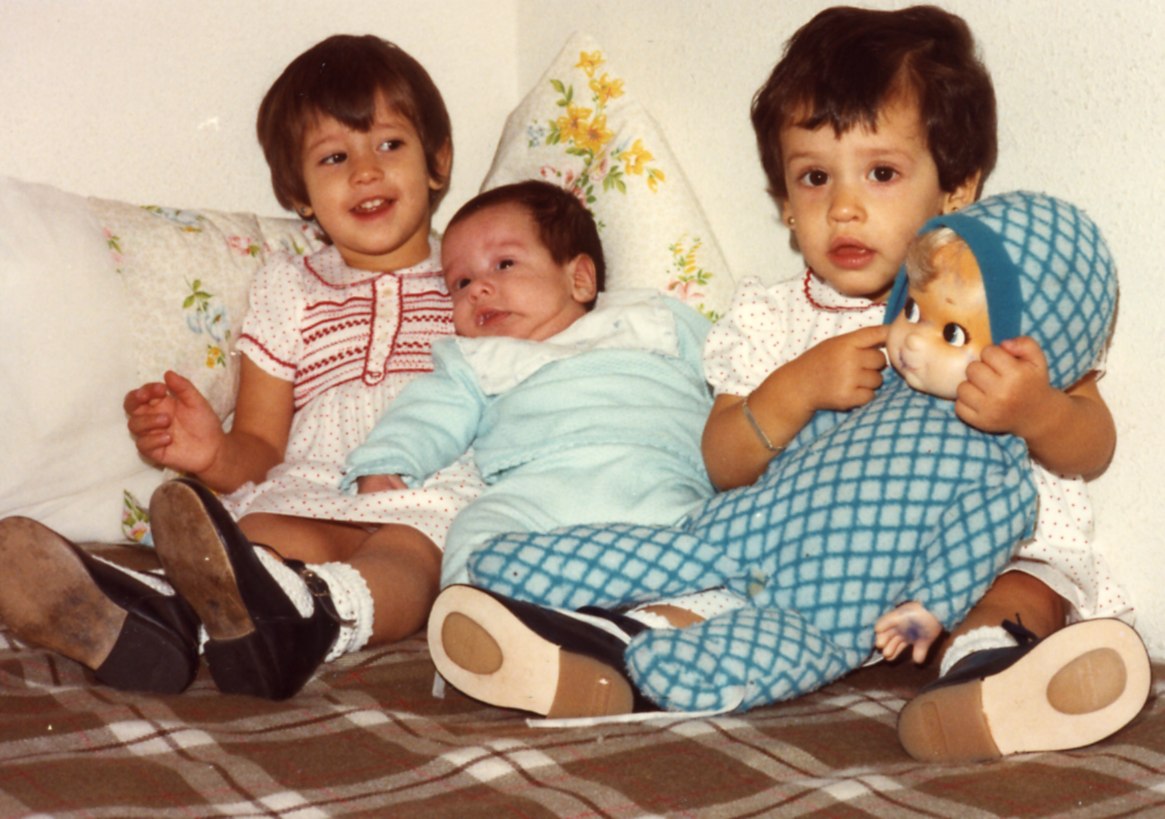 Mis hijos en escuela de Aravaca.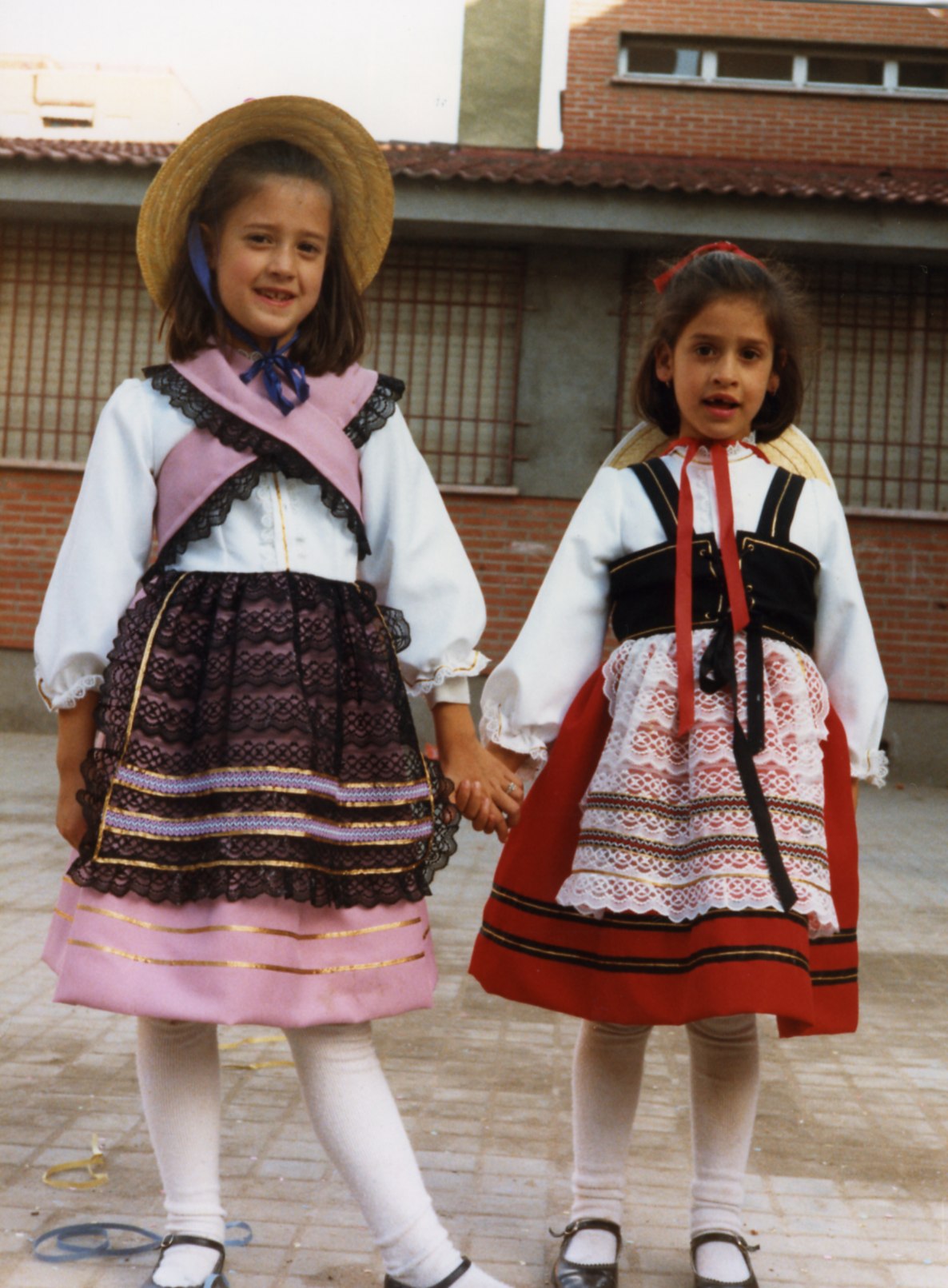 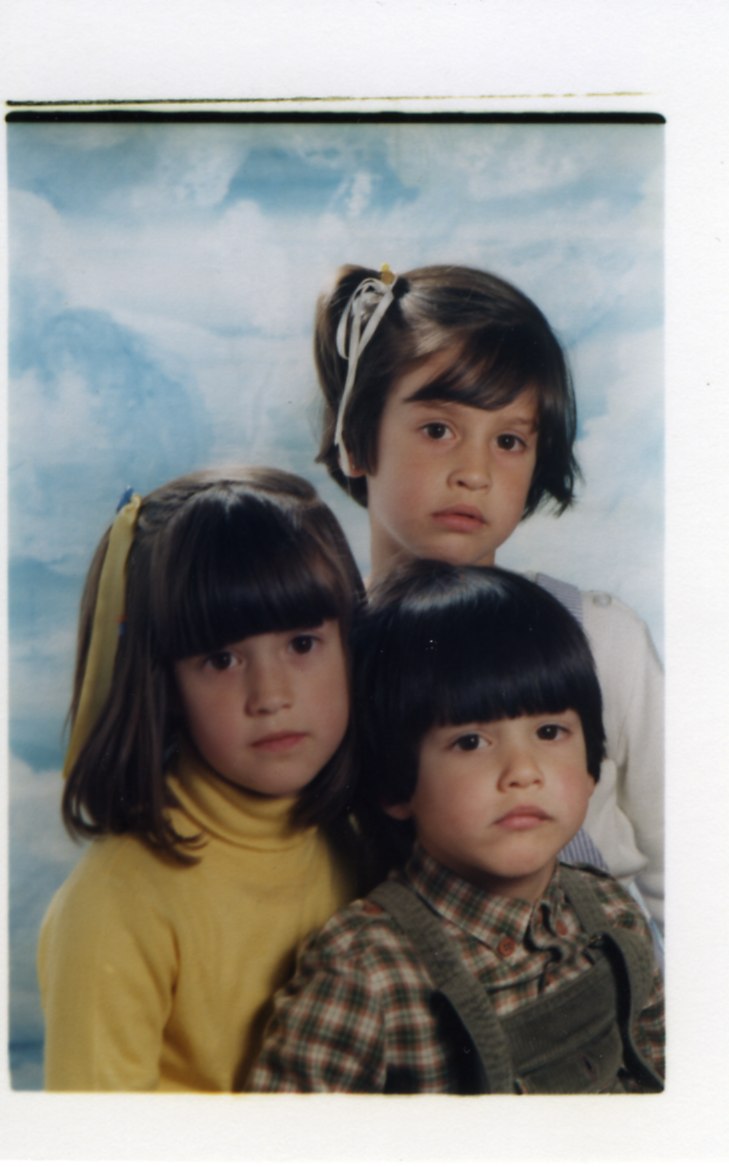 FOTOGRAFÍASMIS HIJOS DE PEQUEÑOS